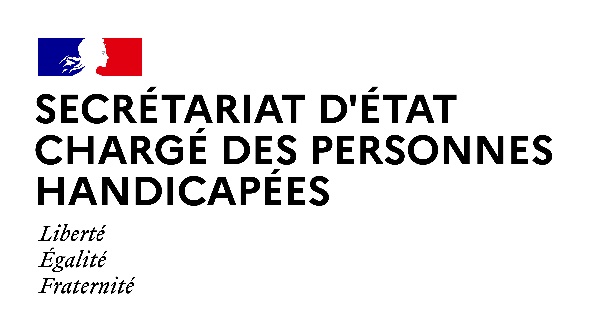 AGENDAAgenda prévisionnel Sophie CLUZELdu lundi 16 NOVEMBRE AU VENDREDI 20 NOVEMBRE 2020Semaine Européenne pour l’Emploi des Personnes Handicapées et DuoDay« En période de crise, mobilisation de tous en faveur de l’emploi des personnes en situation de handicap »LUNDI 16 NOVEMBRE 202010h00 :	Comité Interministériel du Handicap sous l’égide du Premier ministre dans le cadre de la mobilisation nationale du Gouvernement en faveur des personnes en situation du handicap, en présence des ministres, des hauts-fonctionnaires en charge du handicap et de l’inclusion, des représentants du Comité National Consultatif des personnes handicapées (CNCPH) et de représentants associatifsSuivi d’un point presse(Hôtel de Matignon)14h30 : Cérémonie d’ouverture de la Semaine Européenne pour l’Emploi des Personnes Handicapées Retransmission en direct auprès de plus de 1 500 employeursInscription : https://www.agefiph.fr/evenements-handicap/seeph2020-conference-inaugurale 14h30 : M. Bruno LEMAIRE, Ministre de l’Economie, des finances et de la relance Mme Elisabeth BORNE, Ministre du Travail, de l’emploi et de l’insertion Mme Amélie DE MONTCHALIN, Ministre de la Transformation et de la fonction publiquesMme Sophie CLUZEL, Secrétaire d’Etat en charge des Personnes Handicapées(Paris - Centre Pierre Mendès France)Avec la participation de Mme Malika BOUCHEHIOUA, Présidente de l’AGEFIPH, Mme Françoise DESCAMPS CROSNIER, Présidente du FIPHFP et 
M. Patrick GOHET, Président de LADAPT(Visioconférence)15h00 : Intervention de 5 dirigeants appartenant à 5 réseaux d’employeurs : Groupe 02 (réseau des référents handicap de l’AGEFIPH) Agglomération de Pau (réseau des référents handicap du FIPHFP)AKKA Technologies (réseau du Manifeste pour l’Inclusion)Randstad (réseau partenaire LADAPT)Un dirigeant du réseau « La France une chance »(Webinaire)15h30 : Atelier d’intelligence collective « Levons les freins qui empêchent la rencontre entre personnes en situation de handicap et employeurs »Présentation des mesures engagées par le gouvernement Travail des employeurs en 16 sous-groupes virtuelsRetour en séance plénière : propositions des employeurs à Sophie CLUZEL(Webinaire)17h30 : 	Signature de l’engagement en matière de handicap de la banque privée BPE et de la Banque Postale Immobilier Conseil  	Un groupe bancaire engagé dans une politique inclusive  (Paris) 	MARDI 17 NOVEMBRE 202009h00 : Les grands évènements sportifs français mobilisés pour l’emploi des personnes en situation de handicap09h00 : Jeux Olympiques 2024Signature de l’engagement pour l’emploi des personnes handicapées de Paris 2024 En présence de Tony ESTANGUET, Président du Comité d’Organisation des Jeux Olympiques et de Mme Malika BOUCHEHIOUA, Présidente de l’AGEFIPH09h30 : Coupe du Monde de Rugby 2023 Signature de l’engagement pour l’apprentissage inclusif du Groupement d'intérêt public de la Coupe du monde de rugby 2023 (GIP 2023)En présence de Madame Brigitte KLINKERT Ministre déléguée à l’insertion, de Monsieur Claude ATCHER, Président et de Monsieur Benoît ROVER, Directeur délégué de la Fédération Française de Rugby     (Paris)10h30 : Des employeurs publics et privés de la région Grand Est engagés vers l’emploi inclusif Avec Madame Brigitte KLINKERT, Ministre déléguée à l’insertion et Monsieur 
Patrick TOULMET, Délégué interministériel au développement de l'apprentissage dans les quartiers prioritaires de la politique de la ville 10h30 : Présentation de la politique inclusive de la Cristallerie Saint-Louis, employeur exemplaire11h : Echanges avec une dizaine d’employeurs publics et privés => l’apprentissage, les entreprises adaptées, le recrutement inclusif, l’emploi accompagné…   (Webinaire)13h45 : Favoriser l’apprentissage, quels que soient l’âge et le type de handicap Avec Madame Brigitte KLINKERT, Ministre déléguée à l’insertion et Monsieur 
Patrick TOULMET, Délégué interministériel au développement de l'apprentissage dans les quartiers prioritaires de la politique de la ville => échanges avec des centres de formation de droit commun, des CFAS spécifiques et des employeurs (Webinaire)Lien :  https://youtube.com/channel/UCuKMde0CNcDafOS1Y2x5AsQ 15h30 : Questions au gouvernement(Assemblée nationale)18h00 : Echanges avec les entreprises adhérentes du MEDEF : « Mener une politique inclusive, les aides du plan de relance »En présence de Mme Dominique CARLAC‘H, Vice-Présidente et porte-parole du MEDEF   (Webinaire)MERCREDI 18 NOVEMBRE 2020 08h45 : Sécuriser le maintien en emploi en favorisant l’accès aux solutions techniques 	Inauguration de la nouvelle plateforme de prêt et de test de matériel en OccitanieEchanges avec des employeurs et des utilisateurs en situation de handicap  (Webinaire)10h00 : Conseil des Ministres  (Palais de l’Elysée)12h00 : Compte-rendu du Conseil des Ministres avec M. Gabriel ATTAL, Secrétaire d’Etat auprès du Premier Ministre, Porte-parole du gouvernementIntervention sur les enjeux emploi et handicap en présence de Hakime, Duo de Sophie CLUZEL sur la journée « Duoday »  (Palais de l’Elysée)14h00 : Des petites et moyennes entreprises (PME) engagées dans une politique RH inclusive Signature de l’engagement handicap de PME adhérentes du réseau ETHIC (Webinaire)15h00 : Questions au gouvernement (Sénat)JEUDI 19 NOVEMBRE 2020 : Journée internationale Duoday Sophie CLUZEL sera en duo avec Hakime, 39 ans, travailleur en ESAT (Fondation ANAIS ESAT de Gennevilliers) dont le projet professionnel est d’intégrer une entreprise ordinaire09h00 : Un employeur public engagé dans Duoday Echanges avec les élus, les agents municipaux et les 50 duos organisés par la commune de Deuil-La-Barre (Webinaire)10h15 :  Un employeur privé engagé dans une politique inclusiveSignature de l’engagement handicap de la société DOMYTIS (Paris) 11h30 : Deux grands groupes internationaux rejoignent le Manifeste pour l’inclusion des personnes handicapées dans la vie économique Signature des groupes NESTLE et NAVAL GROUP(Paris) 13h00 :  Participation à une action de sensibilisation en entrepriseEmission de radio interne organisée par le groupe informatique NEOSOFT pour ses collaborateurs : « Démystifier le handicap au travail »(Webinaire) 14h00 : Mobilisation des médias et des Télécom Echanges avec des salariés du groupe ALTICE (SFR, BFM et RMC) et leurs duos (Paris) 14h30 : Radio France « Médias en Seine »Table ronde sur le thème diversité dans les médias, emploi et handicap(Paris) 16h00 : L’apprentissage : levier vers l’emploi inclusif Clôture de l’évènement FIPHFP / AGEFIPH : Tour de France, cap vers l’Apprentissage inclusif (étape en Grand Est)	   (Webinaire)    Lien :  https://ehconseil.adobeconnect.com/fiphfp/17h00 : Engagement d’une Entreprise Adaptée pour favoriser l’emploi inclusif en partenariat avec des entreprises ordinaires Témoignage de l’Entreprise Adaptée RECYCLEA à Montluçon et de ses partenaires industriels  (Webinaire)Lien : https://us02web.zoom.us/webinar/register/WN_BshIQieKTcOm71hl_9XJTgVENDREDI 20 NOVEMBRE 202010h15 : Les employeurs des 3 fonctions publiques de la région Provence-Alpes-Côte d'Azur engagés vers l’inclusion (Webinaire) 11h30 : La filière du numérique : un levier pour l’emploi des personnes en situation de handicapAvec M. Cédric O, Secrétaire d’Etat chargé de la transition numérique et des communications électroniquesEchanges avec des employeurs du numérique et des personnes formées par Webforce3Présentation du projet THalent Digital  (Webinaire)   Lien : https://wf3.fr/live-webinaire-numerique-emploi-handicap14h45 : Simplifier l’accompagnement vers l’emploi des demandeurs d’emploi en situation de handicap 14h45 : échanges avec des demandeurs d’emploi en situation de handicap accompagnés par Cap Emploi et Pôle Emploi Charente (territoire expérimental du rapprochement Pôle Emploi / Cap Emploi) 15h30 : échanges avec les directeurs des Cap emploi et des agences 
Pôle Emploi des départements de Charente et du Val-d’Oise : regards croisés sur la démarche de rapprochement entre les agences Pôle emploi et les structures Cap emploiAvec Brigitte KLINKERT, Ministre déléguée à l’insertion, Jean BASSERES, Directeur Général de POLE EMPLOI, Jean-Pierre BENAZET, Président de CHEOPS (Cap emploi), Malika BOUCHEHIOUA, Présidente de l’AGEFIPH et Françoise DESCAMPS CROSNIER, Présidente du FIPHFP(Cergy-Pontoise)Contact presse : 
seph.communication@pm.gouv.fr01 40 56 88 69
